УКРАЇНА    ЧЕРНІГІВСЬКА МІСЬКА РАДА   Р І Ш Е Н Н ЯВідповідно до пункту «д» частини першої статті 15 Закону України  «Про охорону навколишнього природного середовища», пункту  22 частини 1 статті 26 Закону України  «Про місцеве самоврядування в Україні», міська рада вирішила:1. Внести зміни до пункту 1.5. додатка до Програми  поліпшення екологічного стану міста Чернігова на 2018-2020 роки, затвердженої рішенням Чернігівської міської ради від 30 листопада 2017 року № 25/VII-5 (далі – додаток до Програми) та доповнити додаток до  Програми пунктами 1.13. та 1. 14., згідно з додатком. 2. Контроль за виконанням цього рішення покласти на заступника  міського голови Черненка А. В., постійну комісію міської ради з питань житлово-комунального господарства, транспорту і зв’язку та енергозбереження (Антонов О.С.).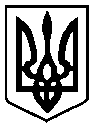 28 лютого 2018 року          м. Чернігів № 28/VII- 2 Про внесення змін до Програми поліпшення екологічного стану міста Чернігова на  2018-2020 рокиМіський голова                                                            В. А. Атрошенко